INDICAÇÃO Nº 3875/2018Sugere ao Poder Executivo Municipal que proceda a colocação de cascalho na extensão da Rua Cândido Bignoto no Cruzeiro do Sul.Excelentíssimo Senhor Prefeito Municipal, Nos termos do Art. 108 do Regimento Interno desta Casa de Leis, dirijo-me a Vossa Excelência para sugerir ao setor competente que proceda a colocação de cascalho na extensão da Rua Cândido Bignoto no Cruzeiro do Sul.Justificativa:Fomos procurados por moradores do local solicitando essa providencia, pois, segundo eles da forma que se encontra, devido à falta de chuva a poeira está muito intensa, causando transtornos e complicações respiratórias principalmente em crianças e idosos, conforme relato abaixo:“Boa tarde joi desculpe encomodar moro Aki no cruzeiro do sul na rua Candido biguinoto em frente a caixa da água passou a Maq Aki na rua e tiraram as pedras sabe agora tá fazendo muito pó conforme os carros passa da demais tem como se fazer alguma coisa por nós Aki da rua TDS as ruas daki do bairro jogaram pedras mais esqueceram de jogar na minha obrigada”.Plenário “Dr. Tancredo Neves”, em 23 de Julho de 2018.José Luís Fornasari                                                  “Joi Fornasari”                                                    - Vereador -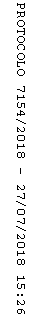 